PERANAN IOM ( International Of Migration ) DALAM PENANGGULANGAN PERDAGANGAN MANUSIA DI INDONESIASKRIPSIDiajukan untuk Memenuhi Salah Satu SyaratDalam Menempuh Ujian Sarjana Program Strata SatuJurusan Ilmu Hubungan InternasionalOleh:Raka Pradana Mulyawan172030041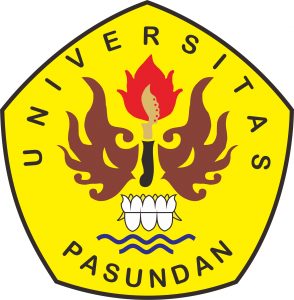 FAKULTAS ILMU SOSIAL DAN ILMU POLITIKUNIVERSITAS PASUNDANBANDUNG2022